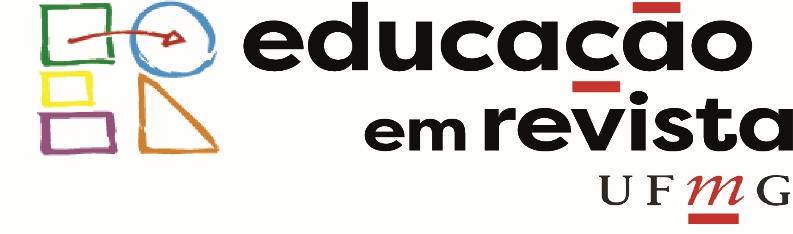 *(X )Declaramos que as abordagens e os instrumentos metodológicos utilizados obedeceram aos procedimentos éticos estabelecidos para a pesquisa científica em Ciências Humanas. Além disso, não foram omitidas informações relativas a órgãos e/ou instituições financiadores.*( X ) Ao submeter o manuscrito, concordo(amos) com a sua publicação, caso aprovado, tanto em suporte impresso como em suporte eletrônico. Cedo(emos) integralmente os direitos autorais para Educação em Revista.*( X ) Comprometo-me/comprometemo-nos a emitir pareceres para Educação em Revista, quando solicitado(s).Observação: Todos os campos marcados com asterisco nesta FOLHA DE ROSTO são de preenchimento obrigatório. Caso algum campo obrigatório esteja em branco, o manuscrito será devolvido ao autor/a para preenchimento e o artigo deverá ser submetido novamente.FOLHA DE ROSTOFOLHA DE ROSTOFOLHA DE ROSTOFOLHA DE ROSTOFOLHA DE ROSTOFOLHA DE ROSTOFOLHA DE ROSTO*TÍTULOA Crise na Educação, 60 anos depois: apontamentos sobre a crise educacional moderna no quadro teórico de A Condição Humana, de Hannah Arendt*TÍTULOA Crise na Educação, 60 anos depois: apontamentos sobre a crise educacional moderna no quadro teórico de A Condição Humana, de Hannah Arendt*TÍTULOA Crise na Educação, 60 anos depois: apontamentos sobre a crise educacional moderna no quadro teórico de A Condição Humana, de Hannah Arendt*TÍTULOA Crise na Educação, 60 anos depois: apontamentos sobre a crise educacional moderna no quadro teórico de A Condição Humana, de Hannah Arendt*TÍTULOA Crise na Educação, 60 anos depois: apontamentos sobre a crise educacional moderna no quadro teórico de A Condição Humana, de Hannah Arendt*TÍTULOA Crise na Educação, 60 anos depois: apontamentos sobre a crise educacional moderna no quadro teórico de A Condição Humana, de Hannah Arendt*TÍTULOA Crise na Educação, 60 anos depois: apontamentos sobre a crise educacional moderna no quadro teórico de A Condição Humana, de Hannah Arendt*AUTORES(AS)*AUTORES(AS)*AUTORES(AS)*AUTORES(AS)*INSTITUIÇÃO*INSTITUIÇÃO*LINK PARA O LATTESWanderley José DeinaWanderley José DeinaWanderley José DeinaWanderley José DeinaUTFPRUTFPRCV: http://lattes.cnpq.br/9939082398957513*TELEFONES PARA CONTATO*TELEFONES PARA CONTATO*TELEFONES PARA CONTATO*TELEFONES PARA CONTATO*TELEFONES PARA CONTATO*TELEFONES PARA CONTATO*TELEFONES PARA CONTATOInstitucionalInstitucional(41) 3320-4630(41) 3320-4630(41) 3320-4630(41) 3320-4630(41) 3320-4630CelularCelular(41) 99844-5208(41) 99844-5208(41) 99844-5208(41) 99844-5208(41) 99844-5208ResidencialResidencial*ENDEREÇO INSTITUCIONAL PARA ENVIO DE CORRESPONDÊNCIA (Será publicado em caso de aprovação do manuscrito): DAESO, Avenida Sete de Setembro, 3165 – Rebouças, CEP 80230-901, Curitiba, Paraná*ENDEREÇO INSTITUCIONAL PARA ENVIO DE CORRESPONDÊNCIA (Será publicado em caso de aprovação do manuscrito): DAESO, Avenida Sete de Setembro, 3165 – Rebouças, CEP 80230-901, Curitiba, Paraná*ENDEREÇO INSTITUCIONAL PARA ENVIO DE CORRESPONDÊNCIA (Será publicado em caso de aprovação do manuscrito): DAESO, Avenida Sete de Setembro, 3165 – Rebouças, CEP 80230-901, Curitiba, Paraná*ENDEREÇO INSTITUCIONAL PARA ENVIO DE CORRESPONDÊNCIA (Será publicado em caso de aprovação do manuscrito): DAESO, Avenida Sete de Setembro, 3165 – Rebouças, CEP 80230-901, Curitiba, Paraná*ENDEREÇO INSTITUCIONAL PARA ENVIO DE CORRESPONDÊNCIA (Será publicado em caso de aprovação do manuscrito): DAESO, Avenida Sete de Setembro, 3165 – Rebouças, CEP 80230-901, Curitiba, Paraná*ENDEREÇO INSTITUCIONAL PARA ENVIO DE CORRESPONDÊNCIA (Será publicado em caso de aprovação do manuscrito): DAESO, Avenida Sete de Setembro, 3165 – Rebouças, CEP 80230-901, Curitiba, Paraná*ENDEREÇO INSTITUCIONAL PARA ENVIO DE CORRESPONDÊNCIA (Será publicado em caso de aprovação do manuscrito): DAESO, Avenida Sete de Setembro, 3165 – Rebouças, CEP 80230-901, Curitiba, Paraná*INFORMAÇÕES SOBRE O/A(OS/AS) AUTORES/AS (de acordo com a ordem de autoria).ATENÇÃO: Preenchimento obrigatório dos dados completos de todos(as) os(as) autores. Esses dados serão publicados em caso de aprovação do manuscrito.*INFORMAÇÕES SOBRE O/A(OS/AS) AUTORES/AS (de acordo com a ordem de autoria).ATENÇÃO: Preenchimento obrigatório dos dados completos de todos(as) os(as) autores. Esses dados serão publicados em caso de aprovação do manuscrito.*INFORMAÇÕES SOBRE O/A(OS/AS) AUTORES/AS (de acordo com a ordem de autoria).ATENÇÃO: Preenchimento obrigatório dos dados completos de todos(as) os(as) autores. Esses dados serão publicados em caso de aprovação do manuscrito.*INFORMAÇÕES SOBRE O/A(OS/AS) AUTORES/AS (de acordo com a ordem de autoria).ATENÇÃO: Preenchimento obrigatório dos dados completos de todos(as) os(as) autores. Esses dados serão publicados em caso de aprovação do manuscrito.*INFORMAÇÕES SOBRE O/A(OS/AS) AUTORES/AS (de acordo com a ordem de autoria).ATENÇÃO: Preenchimento obrigatório dos dados completos de todos(as) os(as) autores. Esses dados serão publicados em caso de aprovação do manuscrito.*INFORMAÇÕES SOBRE O/A(OS/AS) AUTORES/AS (de acordo com a ordem de autoria).ATENÇÃO: Preenchimento obrigatório dos dados completos de todos(as) os(as) autores. Esses dados serão publicados em caso de aprovação do manuscrito.*INFORMAÇÕES SOBRE O/A(OS/AS) AUTORES/AS (de acordo com a ordem de autoria).ATENÇÃO: Preenchimento obrigatório dos dados completos de todos(as) os(as) autores. Esses dados serão publicados em caso de aprovação do manuscrito.AUTOR(A) 1AUTOR(A) 1AUTOR(A) 1AUTOR(A) 1AUTOR(A) 1AUTOR(A) 1AUTOR(A) 1Maior grau acadêmicoMaior grau acadêmicoMaior grau acadêmicoDoutoradoDoutoradoDoutoradoDoutoradoVínculo Institucional (Universidade, faculdade, departamento)Vínculo Institucional (Universidade, faculdade, departamento)Vínculo Institucional (Universidade, faculdade, departamento)Universidade Tecnológica Federal do Paraná, Campus Curitiba, Departamento Acadêmico de Estudos Sociais, DAESO.Universidade Tecnológica Federal do Paraná, Campus Curitiba, Departamento Acadêmico de Estudos Sociais, DAESO.Universidade Tecnológica Federal do Paraná, Campus Curitiba, Departamento Acadêmico de Estudos Sociais, DAESO.Universidade Tecnológica Federal do Paraná, Campus Curitiba, Departamento Acadêmico de Estudos Sociais, DAESO.ORCIDORCIDORCIDhttp://orcid.org/0000-0001-5091-4781http://orcid.org/0000-0001-5091-4781http://orcid.org/0000-0001-5091-4781http://orcid.org/0000-0001-5091-4781Informações relevantes (máximo de 15 palavras)Informações relevantes (máximo de 15 palavras)Informações relevantes (máximo de 15 palavras)E-mail para contatoE-mail para contatoE-mail para contatowdeina@utfpr.edu.brwdeina@utfpr.edu.brwdeina@utfpr.edu.brwdeina@utfpr.edu.brAUTOR(A) 2AUTOR(A) 2AUTOR(A) 2AUTOR(A) 2AUTOR(A) 2AUTOR(A) 2AUTOR(A) 2Maior grau acadêmicoMaior grau acadêmicoMaior grau acadêmicoVínculo Institucional (Universidade, faculdade, departamento)Vínculo Institucional (Universidade, faculdade, departamento)Vínculo Institucional (Universidade, faculdade, departamento)ORCIDORCIDORCIDInformações relevantes (máximo de 15 palavras)Informações relevantes (máximo de 15 palavras)Informações relevantes (máximo de 15 palavras)E-mail para contatoE-mail para contatoE-mail para contatoAUTOR(A) 3AUTOR(A) 3AUTOR(A) 3AUTOR(A) 3AUTOR(A) 3AUTOR(A) 3AUTOR(A) 3Maior grau acadêmicoMaior grau acadêmicoMaior grau acadêmicoVínculo Institucional (Universidade, faculdade, departamento)Vínculo Institucional (Universidade, faculdade, departamento)Vínculo Institucional (Universidade, faculdade, departamento)ORCIDORCIDORCIDInformações relevantes (máximo de 15 palavras)Informações relevantes (máximo de 15 palavras)Informações relevantes (máximo de 15 palavras)E-mail para contatoE-mail para contatoE-mail para contato*A PESQUISA OBTEVE FINANCIAMENTO? Sim (   ), preencher todos os dados abaixo. Não ( X  ).  Não se aplica (   ),para as sessões: Resenhas, Entrevistas e Palavra Aberta.ATENÇÃO: Esta informação não pode constar no corpo do texto e em nota de rodapé na versão submetida para avaliação.*A PESQUISA OBTEVE FINANCIAMENTO? Sim (   ), preencher todos os dados abaixo. Não ( X  ).  Não se aplica (   ),para as sessões: Resenhas, Entrevistas e Palavra Aberta.ATENÇÃO: Esta informação não pode constar no corpo do texto e em nota de rodapé na versão submetida para avaliação.*A PESQUISA OBTEVE FINANCIAMENTO? Sim (   ), preencher todos os dados abaixo. Não ( X  ).  Não se aplica (   ),para as sessões: Resenhas, Entrevistas e Palavra Aberta.ATENÇÃO: Esta informação não pode constar no corpo do texto e em nota de rodapé na versão submetida para avaliação.*A PESQUISA OBTEVE FINANCIAMENTO? Sim (   ), preencher todos os dados abaixo. Não ( X  ).  Não se aplica (   ),para as sessões: Resenhas, Entrevistas e Palavra Aberta.ATENÇÃO: Esta informação não pode constar no corpo do texto e em nota de rodapé na versão submetida para avaliação.*A PESQUISA OBTEVE FINANCIAMENTO? Sim (   ), preencher todos os dados abaixo. Não ( X  ).  Não se aplica (   ),para as sessões: Resenhas, Entrevistas e Palavra Aberta.ATENÇÃO: Esta informação não pode constar no corpo do texto e em nota de rodapé na versão submetida para avaliação.*A PESQUISA OBTEVE FINANCIAMENTO? Sim (   ), preencher todos os dados abaixo. Não ( X  ).  Não se aplica (   ),para as sessões: Resenhas, Entrevistas e Palavra Aberta.ATENÇÃO: Esta informação não pode constar no corpo do texto e em nota de rodapé na versão submetida para avaliação.*A PESQUISA OBTEVE FINANCIAMENTO? Sim (   ), preencher todos os dados abaixo. Não ( X  ).  Não se aplica (   ),para as sessões: Resenhas, Entrevistas e Palavra Aberta.ATENÇÃO: Esta informação não pode constar no corpo do texto e em nota de rodapé na versão submetida para avaliação.Instituição FinanciadoraNo Processo *UMA VERSÃO PRELIMINAR DO MANUSCRITO FOI APRESENTADO EM ALGUM EVENTO CIENTÍFICO? Sim (   ) - Preencher todos os dados abaixo. Não ( X  )*UMA VERSÃO PRELIMINAR DO MANUSCRITO FOI APRESENTADO EM ALGUM EVENTO CIENTÍFICO? Sim (   ) - Preencher todos os dados abaixo. Não ( X  )*UMA VERSÃO PRELIMINAR DO MANUSCRITO FOI APRESENTADO EM ALGUM EVENTO CIENTÍFICO? Sim (   ) - Preencher todos os dados abaixo. Não ( X  )*UMA VERSÃO PRELIMINAR DO MANUSCRITO FOI APRESENTADO EM ALGUM EVENTO CIENTÍFICO? Sim (   ) - Preencher todos os dados abaixo. Não ( X  )*UMA VERSÃO PRELIMINAR DO MANUSCRITO FOI APRESENTADO EM ALGUM EVENTO CIENTÍFICO? Sim (   ) - Preencher todos os dados abaixo. Não ( X  )*UMA VERSÃO PRELIMINAR DO MANUSCRITO FOI APRESENTADO EM ALGUM EVENTO CIENTÍFICO? Sim (   ) - Preencher todos os dados abaixo. Não ( X  )*UMA VERSÃO PRELIMINAR DO MANUSCRITO FOI APRESENTADO EM ALGUM EVENTO CIENTÍFICO? Sim (   ) - Preencher todos os dados abaixo. Não ( X  )Nome do eventoNome do eventoNome do eventoNome do eventoDataDataDataDataLocalLocalLocalLocalLink para o trabalho (Caso o trabalho não esteja disponível em acesso livre, anexe o arquivo como documento suplementar no espaço de submissão).Link para o trabalho (Caso o trabalho não esteja disponível em acesso livre, anexe o arquivo como documento suplementar no espaço de submissão).Link para o trabalho (Caso o trabalho não esteja disponível em acesso livre, anexe o arquivo como documento suplementar no espaço de submissão).Link para o trabalho (Caso o trabalho não esteja disponível em acesso livre, anexe o arquivo como documento suplementar no espaço de submissão).Link para o trabalho (Caso o trabalho não esteja disponível em acesso livre, anexe o arquivo como documento suplementar no espaço de submissão).Link para o trabalho (Caso o trabalho não esteja disponível em acesso livre, anexe o arquivo como documento suplementar no espaço de submissão).Link para o trabalho (Caso o trabalho não esteja disponível em acesso livre, anexe o arquivo como documento suplementar no espaço de submissão).*VOCÊ SUBMETEU A OUTRO PERIÓDICO ALGUM MANUSCRITO PRODUZIDO A PARTIR DA MESMA BASE DE DADOS QUE GEROU O ATUAL ARTIGO? Sim ( ) Não (  ) (Caso a resposta seja positiva, anexe o arquivo do trabalho como documento suplementar no momento da submissão). *VOCÊ SUBMETEU A OUTRO PERIÓDICO ALGUM MANUSCRITO PRODUZIDO A PARTIR DA MESMA BASE DE DADOS QUE GEROU O ATUAL ARTIGO? Sim ( ) Não (  ) (Caso a resposta seja positiva, anexe o arquivo do trabalho como documento suplementar no momento da submissão). *VOCÊ SUBMETEU A OUTRO PERIÓDICO ALGUM MANUSCRITO PRODUZIDO A PARTIR DA MESMA BASE DE DADOS QUE GEROU O ATUAL ARTIGO? Sim ( ) Não (  ) (Caso a resposta seja positiva, anexe o arquivo do trabalho como documento suplementar no momento da submissão). *VOCÊ SUBMETEU A OUTRO PERIÓDICO ALGUM MANUSCRITO PRODUZIDO A PARTIR DA MESMA BASE DE DADOS QUE GEROU O ATUAL ARTIGO? Sim ( ) Não (  ) (Caso a resposta seja positiva, anexe o arquivo do trabalho como documento suplementar no momento da submissão). *VOCÊ SUBMETEU A OUTRO PERIÓDICO ALGUM MANUSCRITO PRODUZIDO A PARTIR DA MESMA BASE DE DADOS QUE GEROU O ATUAL ARTIGO? Sim ( ) Não (  ) (Caso a resposta seja positiva, anexe o arquivo do trabalho como documento suplementar no momento da submissão). *VOCÊ SUBMETEU A OUTRO PERIÓDICO ALGUM MANUSCRITO PRODUZIDO A PARTIR DA MESMA BASE DE DADOS QUE GEROU O ATUAL ARTIGO? Sim ( ) Não (  ) (Caso a resposta seja positiva, anexe o arquivo do trabalho como documento suplementar no momento da submissão). *VOCÊ SUBMETEU A OUTRO PERIÓDICO ALGUM MANUSCRITO PRODUZIDO A PARTIR DA MESMA BASE DE DADOS QUE GEROU O ATUAL ARTIGO? Sim ( ) Não (  ) (Caso a resposta seja positiva, anexe o arquivo do trabalho como documento suplementar no momento da submissão). INDIQUE DOIS POSSÍVEIS AVALIADORES PARA O SEU ARTIGO, COM A DEVIDA JUSTIFICATIVA PARA AS INDICAÇÕES INDIQUE DOIS POSSÍVEIS AVALIADORES PARA O SEU ARTIGO, COM A DEVIDA JUSTIFICATIVA PARA AS INDICAÇÕES INDIQUE DOIS POSSÍVEIS AVALIADORES PARA O SEU ARTIGO, COM A DEVIDA JUSTIFICATIVA PARA AS INDICAÇÕES INDIQUE DOIS POSSÍVEIS AVALIADORES PARA O SEU ARTIGO, COM A DEVIDA JUSTIFICATIVA PARA AS INDICAÇÕES INDIQUE DOIS POSSÍVEIS AVALIADORES PARA O SEU ARTIGO, COM A DEVIDA JUSTIFICATIVA PARA AS INDICAÇÕES INDIQUE DOIS POSSÍVEIS AVALIADORES PARA O SEU ARTIGO, COM A DEVIDA JUSTIFICATIVA PARA AS INDICAÇÕES INDIQUE DOIS POSSÍVEIS AVALIADORES PARA O SEU ARTIGO, COM A DEVIDA JUSTIFICATIVA PARA AS INDICAÇÕES Avaliador(a) 1: Sônia Maria SchioAvaliador(a) 1: Sônia Maria SchioAvaliador(a) 1: Sônia Maria SchioAvaliador(a) 1: Sônia Maria SchioAvaliador(a) 1: Sônia Maria SchioAvaliador(a) 1: Sônia Maria SchioAvaliador(a) 1: Sônia Maria SchioEmail: soniaschio@hotmail.comEmail: soniaschio@hotmail.comEmail: soniaschio@hotmail.comEmail: soniaschio@hotmail.comEmail: soniaschio@hotmail.comEmail: soniaschio@hotmail.comEmail: soniaschio@hotmail.comInstituição (Informe o nome da universidade, faculdade, departamento ou informações completas sobre outra instituição com a qual o avaliador tenha vínculo, se for o caso):Universidade Federal de Pelotas, Departamento de FilosofiaInstituição (Informe o nome da universidade, faculdade, departamento ou informações completas sobre outra instituição com a qual o avaliador tenha vínculo, se for o caso):Universidade Federal de Pelotas, Departamento de FilosofiaInstituição (Informe o nome da universidade, faculdade, departamento ou informações completas sobre outra instituição com a qual o avaliador tenha vínculo, se for o caso):Universidade Federal de Pelotas, Departamento de FilosofiaInstituição (Informe o nome da universidade, faculdade, departamento ou informações completas sobre outra instituição com a qual o avaliador tenha vínculo, se for o caso):Universidade Federal de Pelotas, Departamento de FilosofiaInstituição (Informe o nome da universidade, faculdade, departamento ou informações completas sobre outra instituição com a qual o avaliador tenha vínculo, se for o caso):Universidade Federal de Pelotas, Departamento de FilosofiaInstituição (Informe o nome da universidade, faculdade, departamento ou informações completas sobre outra instituição com a qual o avaliador tenha vínculo, se for o caso):Universidade Federal de Pelotas, Departamento de FilosofiaInstituição (Informe o nome da universidade, faculdade, departamento ou informações completas sobre outra instituição com a qual o avaliador tenha vínculo, se for o caso):Universidade Federal de Pelotas, Departamento de FilosofiaJustificativa: Uma especialista em Arendt que possui trabalhos na área da educaçãoJustificativa: Uma especialista em Arendt que possui trabalhos na área da educaçãoJustificativa: Uma especialista em Arendt que possui trabalhos na área da educaçãoJustificativa: Uma especialista em Arendt que possui trabalhos na área da educaçãoJustificativa: Uma especialista em Arendt que possui trabalhos na área da educaçãoJustificativa: Uma especialista em Arendt que possui trabalhos na área da educaçãoJustificativa: Uma especialista em Arendt que possui trabalhos na área da educaçãoAvaliador(a) 2: Flávio Rovani de AndradeAvaliador(a) 2: Flávio Rovani de AndradeAvaliador(a) 2: Flávio Rovani de AndradeAvaliador(a) 2: Flávio Rovani de AndradeAvaliador(a) 2: Flávio Rovani de AndradeAvaliador(a) 2: Flávio Rovani de AndradeAvaliador(a) 2: Flávio Rovani de AndradeEmail: flaviorovani@ufpi.edu.brEmail: flaviorovani@ufpi.edu.brEmail: flaviorovani@ufpi.edu.brEmail: flaviorovani@ufpi.edu.brEmail: flaviorovani@ufpi.edu.brEmail: flaviorovani@ufpi.edu.brEmail: flaviorovani@ufpi.edu.brInstituição (Informe o nome da universidade, faculdade, departamento ou informações completas sobre outra instituição com a qual o avaliador tenha vínculo, se for o caso):Universidade Federal do PiauíInstituição (Informe o nome da universidade, faculdade, departamento ou informações completas sobre outra instituição com a qual o avaliador tenha vínculo, se for o caso):Universidade Federal do PiauíInstituição (Informe o nome da universidade, faculdade, departamento ou informações completas sobre outra instituição com a qual o avaliador tenha vínculo, se for o caso):Universidade Federal do PiauíInstituição (Informe o nome da universidade, faculdade, departamento ou informações completas sobre outra instituição com a qual o avaliador tenha vínculo, se for o caso):Universidade Federal do PiauíInstituição (Informe o nome da universidade, faculdade, departamento ou informações completas sobre outra instituição com a qual o avaliador tenha vínculo, se for o caso):Universidade Federal do PiauíInstituição (Informe o nome da universidade, faculdade, departamento ou informações completas sobre outra instituição com a qual o avaliador tenha vínculo, se for o caso):Universidade Federal do PiauíInstituição (Informe o nome da universidade, faculdade, departamento ou informações completas sobre outra instituição com a qual o avaliador tenha vínculo, se for o caso):Universidade Federal do PiauíJustificativa: Especialista em Hannah Arendt na área da educação.Justificativa: Especialista em Hannah Arendt na área da educação.Justificativa: Especialista em Hannah Arendt na área da educação.Justificativa: Especialista em Hannah Arendt na área da educação.Justificativa: Especialista em Hannah Arendt na área da educação.Justificativa: Especialista em Hannah Arendt na área da educação.Justificativa: Especialista em Hannah Arendt na área da educação.*QUAL É A IMPORTÂNCIA DOS SEUS ACHADOS PARA A ÁREA ESPECÍFICA DO ARTIGO? (Até 150 palavras)Reflete sobre problemas contemporâneos da educação, atuais para o momento histórico do Brasil, em plena reforma educacional colocada em prática às pressas por um “governo de transição”. Rememora e atualiza as reflexões de Hannah Arendt para a educação, através do artigo A crise na Educação, que está completando 60 anos, relacionando o seu pensamento educacional com a sua análise geral da crise política moderna. Ressalta a importância da cultura em seu sentido não utilitário para a formação das novas gerações. Questiona, indiretamente, a atual reforma curricular empreendida pelo governo federal por subvalorizar as áreas que não se relacionam diretamente com o sistema de produção econômica. Demonstra, a partir das reflexões de Arendt, a conexão fundamental entre a política e a educação. Procura resgatar o sentido da história, da relação entre o presente e o passado, para a formação educacional. Procura esclarecer algumas lacunas nas críticas de Hannah Arendt à pedagogia moderna.*QUAL É A IMPORTÂNCIA DOS SEUS ACHADOS PARA A ÁREA ESPECÍFICA DO ARTIGO? (Até 150 palavras)Reflete sobre problemas contemporâneos da educação, atuais para o momento histórico do Brasil, em plena reforma educacional colocada em prática às pressas por um “governo de transição”. Rememora e atualiza as reflexões de Hannah Arendt para a educação, através do artigo A crise na Educação, que está completando 60 anos, relacionando o seu pensamento educacional com a sua análise geral da crise política moderna. Ressalta a importância da cultura em seu sentido não utilitário para a formação das novas gerações. Questiona, indiretamente, a atual reforma curricular empreendida pelo governo federal por subvalorizar as áreas que não se relacionam diretamente com o sistema de produção econômica. Demonstra, a partir das reflexões de Arendt, a conexão fundamental entre a política e a educação. Procura resgatar o sentido da história, da relação entre o presente e o passado, para a formação educacional. Procura esclarecer algumas lacunas nas críticas de Hannah Arendt à pedagogia moderna.*QUAL É A IMPORTÂNCIA DOS SEUS ACHADOS PARA A ÁREA ESPECÍFICA DO ARTIGO? (Até 150 palavras)Reflete sobre problemas contemporâneos da educação, atuais para o momento histórico do Brasil, em plena reforma educacional colocada em prática às pressas por um “governo de transição”. Rememora e atualiza as reflexões de Hannah Arendt para a educação, através do artigo A crise na Educação, que está completando 60 anos, relacionando o seu pensamento educacional com a sua análise geral da crise política moderna. Ressalta a importância da cultura em seu sentido não utilitário para a formação das novas gerações. Questiona, indiretamente, a atual reforma curricular empreendida pelo governo federal por subvalorizar as áreas que não se relacionam diretamente com o sistema de produção econômica. Demonstra, a partir das reflexões de Arendt, a conexão fundamental entre a política e a educação. Procura resgatar o sentido da história, da relação entre o presente e o passado, para a formação educacional. Procura esclarecer algumas lacunas nas críticas de Hannah Arendt à pedagogia moderna.*QUAL É A IMPORTÂNCIA DOS SEUS ACHADOS PARA A ÁREA ESPECÍFICA DO ARTIGO? (Até 150 palavras)Reflete sobre problemas contemporâneos da educação, atuais para o momento histórico do Brasil, em plena reforma educacional colocada em prática às pressas por um “governo de transição”. Rememora e atualiza as reflexões de Hannah Arendt para a educação, através do artigo A crise na Educação, que está completando 60 anos, relacionando o seu pensamento educacional com a sua análise geral da crise política moderna. Ressalta a importância da cultura em seu sentido não utilitário para a formação das novas gerações. Questiona, indiretamente, a atual reforma curricular empreendida pelo governo federal por subvalorizar as áreas que não se relacionam diretamente com o sistema de produção econômica. Demonstra, a partir das reflexões de Arendt, a conexão fundamental entre a política e a educação. Procura resgatar o sentido da história, da relação entre o presente e o passado, para a formação educacional. Procura esclarecer algumas lacunas nas críticas de Hannah Arendt à pedagogia moderna.*QUAL É A IMPORTÂNCIA DOS SEUS ACHADOS PARA A ÁREA ESPECÍFICA DO ARTIGO? (Até 150 palavras)Reflete sobre problemas contemporâneos da educação, atuais para o momento histórico do Brasil, em plena reforma educacional colocada em prática às pressas por um “governo de transição”. Rememora e atualiza as reflexões de Hannah Arendt para a educação, através do artigo A crise na Educação, que está completando 60 anos, relacionando o seu pensamento educacional com a sua análise geral da crise política moderna. Ressalta a importância da cultura em seu sentido não utilitário para a formação das novas gerações. Questiona, indiretamente, a atual reforma curricular empreendida pelo governo federal por subvalorizar as áreas que não se relacionam diretamente com o sistema de produção econômica. Demonstra, a partir das reflexões de Arendt, a conexão fundamental entre a política e a educação. Procura resgatar o sentido da história, da relação entre o presente e o passado, para a formação educacional. Procura esclarecer algumas lacunas nas críticas de Hannah Arendt à pedagogia moderna.*QUAL É A IMPORTÂNCIA DOS SEUS ACHADOS PARA A ÁREA ESPECÍFICA DO ARTIGO? (Até 150 palavras)Reflete sobre problemas contemporâneos da educação, atuais para o momento histórico do Brasil, em plena reforma educacional colocada em prática às pressas por um “governo de transição”. Rememora e atualiza as reflexões de Hannah Arendt para a educação, através do artigo A crise na Educação, que está completando 60 anos, relacionando o seu pensamento educacional com a sua análise geral da crise política moderna. Ressalta a importância da cultura em seu sentido não utilitário para a formação das novas gerações. Questiona, indiretamente, a atual reforma curricular empreendida pelo governo federal por subvalorizar as áreas que não se relacionam diretamente com o sistema de produção econômica. Demonstra, a partir das reflexões de Arendt, a conexão fundamental entre a política e a educação. Procura resgatar o sentido da história, da relação entre o presente e o passado, para a formação educacional. Procura esclarecer algumas lacunas nas críticas de Hannah Arendt à pedagogia moderna.*QUAL É A IMPORTÂNCIA DOS SEUS ACHADOS PARA A ÁREA ESPECÍFICA DO ARTIGO? (Até 150 palavras)Reflete sobre problemas contemporâneos da educação, atuais para o momento histórico do Brasil, em plena reforma educacional colocada em prática às pressas por um “governo de transição”. Rememora e atualiza as reflexões de Hannah Arendt para a educação, através do artigo A crise na Educação, que está completando 60 anos, relacionando o seu pensamento educacional com a sua análise geral da crise política moderna. Ressalta a importância da cultura em seu sentido não utilitário para a formação das novas gerações. Questiona, indiretamente, a atual reforma curricular empreendida pelo governo federal por subvalorizar as áreas que não se relacionam diretamente com o sistema de produção econômica. Demonstra, a partir das reflexões de Arendt, a conexão fundamental entre a política e a educação. Procura resgatar o sentido da história, da relação entre o presente e o passado, para a formação educacional. Procura esclarecer algumas lacunas nas críticas de Hannah Arendt à pedagogia moderna.*QUAL É A IMPORTÂNCIA DOS SEUS RESULTADOS PARA A ÁREA DA EDUCAÇÃO EM GERAL E PARA O PÚBLICO MAIS AMPLO? (Até 150 palavras)Para além das justificativas elencadas no item anterior, o artigo procura explorar a relação complexa entre sociedade e educação em uma perspectiva original, a partir do pensamento de uma autora clássica do pensamento político e filosófico. Embora existam diversos trabalhos sobre a educação a partir do pensamento de Hannah Arendt, a amplitude das reflexões da autora se estabelece como uma fonte inesgotável. Da perspectiva de um público mais amplo, aborda o tema de um modo geral, relacionando educação familiar e escolar em torno da natalidade, o fato de as crianças chegarem ao mundo diariamente, e da responsabilidade que todas as pessoas precisam assumir com o mundo e com a educação das crianças. Além disso, procura esclarecer, em uma linguagem compreensível para quem não é especialista, o sentido dos conceitos fundamentais da reflexão arendtiana para a área da educação.*QUAL É A IMPORTÂNCIA DOS SEUS RESULTADOS PARA A ÁREA DA EDUCAÇÃO EM GERAL E PARA O PÚBLICO MAIS AMPLO? (Até 150 palavras)Para além das justificativas elencadas no item anterior, o artigo procura explorar a relação complexa entre sociedade e educação em uma perspectiva original, a partir do pensamento de uma autora clássica do pensamento político e filosófico. Embora existam diversos trabalhos sobre a educação a partir do pensamento de Hannah Arendt, a amplitude das reflexões da autora se estabelece como uma fonte inesgotável. Da perspectiva de um público mais amplo, aborda o tema de um modo geral, relacionando educação familiar e escolar em torno da natalidade, o fato de as crianças chegarem ao mundo diariamente, e da responsabilidade que todas as pessoas precisam assumir com o mundo e com a educação das crianças. Além disso, procura esclarecer, em uma linguagem compreensível para quem não é especialista, o sentido dos conceitos fundamentais da reflexão arendtiana para a área da educação.*QUAL É A IMPORTÂNCIA DOS SEUS RESULTADOS PARA A ÁREA DA EDUCAÇÃO EM GERAL E PARA O PÚBLICO MAIS AMPLO? (Até 150 palavras)Para além das justificativas elencadas no item anterior, o artigo procura explorar a relação complexa entre sociedade e educação em uma perspectiva original, a partir do pensamento de uma autora clássica do pensamento político e filosófico. Embora existam diversos trabalhos sobre a educação a partir do pensamento de Hannah Arendt, a amplitude das reflexões da autora se estabelece como uma fonte inesgotável. Da perspectiva de um público mais amplo, aborda o tema de um modo geral, relacionando educação familiar e escolar em torno da natalidade, o fato de as crianças chegarem ao mundo diariamente, e da responsabilidade que todas as pessoas precisam assumir com o mundo e com a educação das crianças. Além disso, procura esclarecer, em uma linguagem compreensível para quem não é especialista, o sentido dos conceitos fundamentais da reflexão arendtiana para a área da educação.*QUAL É A IMPORTÂNCIA DOS SEUS RESULTADOS PARA A ÁREA DA EDUCAÇÃO EM GERAL E PARA O PÚBLICO MAIS AMPLO? (Até 150 palavras)Para além das justificativas elencadas no item anterior, o artigo procura explorar a relação complexa entre sociedade e educação em uma perspectiva original, a partir do pensamento de uma autora clássica do pensamento político e filosófico. Embora existam diversos trabalhos sobre a educação a partir do pensamento de Hannah Arendt, a amplitude das reflexões da autora se estabelece como uma fonte inesgotável. Da perspectiva de um público mais amplo, aborda o tema de um modo geral, relacionando educação familiar e escolar em torno da natalidade, o fato de as crianças chegarem ao mundo diariamente, e da responsabilidade que todas as pessoas precisam assumir com o mundo e com a educação das crianças. Além disso, procura esclarecer, em uma linguagem compreensível para quem não é especialista, o sentido dos conceitos fundamentais da reflexão arendtiana para a área da educação.*QUAL É A IMPORTÂNCIA DOS SEUS RESULTADOS PARA A ÁREA DA EDUCAÇÃO EM GERAL E PARA O PÚBLICO MAIS AMPLO? (Até 150 palavras)Para além das justificativas elencadas no item anterior, o artigo procura explorar a relação complexa entre sociedade e educação em uma perspectiva original, a partir do pensamento de uma autora clássica do pensamento político e filosófico. Embora existam diversos trabalhos sobre a educação a partir do pensamento de Hannah Arendt, a amplitude das reflexões da autora se estabelece como uma fonte inesgotável. Da perspectiva de um público mais amplo, aborda o tema de um modo geral, relacionando educação familiar e escolar em torno da natalidade, o fato de as crianças chegarem ao mundo diariamente, e da responsabilidade que todas as pessoas precisam assumir com o mundo e com a educação das crianças. Além disso, procura esclarecer, em uma linguagem compreensível para quem não é especialista, o sentido dos conceitos fundamentais da reflexão arendtiana para a área da educação.*QUAL É A IMPORTÂNCIA DOS SEUS RESULTADOS PARA A ÁREA DA EDUCAÇÃO EM GERAL E PARA O PÚBLICO MAIS AMPLO? (Até 150 palavras)Para além das justificativas elencadas no item anterior, o artigo procura explorar a relação complexa entre sociedade e educação em uma perspectiva original, a partir do pensamento de uma autora clássica do pensamento político e filosófico. Embora existam diversos trabalhos sobre a educação a partir do pensamento de Hannah Arendt, a amplitude das reflexões da autora se estabelece como uma fonte inesgotável. Da perspectiva de um público mais amplo, aborda o tema de um modo geral, relacionando educação familiar e escolar em torno da natalidade, o fato de as crianças chegarem ao mundo diariamente, e da responsabilidade que todas as pessoas precisam assumir com o mundo e com a educação das crianças. Além disso, procura esclarecer, em uma linguagem compreensível para quem não é especialista, o sentido dos conceitos fundamentais da reflexão arendtiana para a área da educação.*QUAL É A IMPORTÂNCIA DOS SEUS RESULTADOS PARA A ÁREA DA EDUCAÇÃO EM GERAL E PARA O PÚBLICO MAIS AMPLO? (Até 150 palavras)Para além das justificativas elencadas no item anterior, o artigo procura explorar a relação complexa entre sociedade e educação em uma perspectiva original, a partir do pensamento de uma autora clássica do pensamento político e filosófico. Embora existam diversos trabalhos sobre a educação a partir do pensamento de Hannah Arendt, a amplitude das reflexões da autora se estabelece como uma fonte inesgotável. Da perspectiva de um público mais amplo, aborda o tema de um modo geral, relacionando educação familiar e escolar em torno da natalidade, o fato de as crianças chegarem ao mundo diariamente, e da responsabilidade que todas as pessoas precisam assumir com o mundo e com a educação das crianças. Além disso, procura esclarecer, em uma linguagem compreensível para quem não é especialista, o sentido dos conceitos fundamentais da reflexão arendtiana para a área da educação.